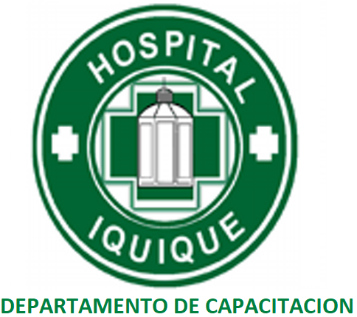 DETECCIÓN DE NECESIDADES DE CAPACITACIÓNDEPARTAMENTO DE FORMACION Y CAPACITACIONHOSPITAL DR. ERNESTO TORRES GALDAMES AÑO 2023Unidad: DETECCIÓN DE NECESIDADES DE CAPACITACIÓNDEPARTAMENTO DE FORMACION Y CAPACITACIONHOSPITAL DR. ERNESTO TORRES GALDAMES AÑO 2023Fecha de emisión: DETECCIÓN DE NECESIDADES DE CAPACITACIÓNDEPARTAMENTO DE FORMACION Y CAPACITACIONHOSPITAL DR. ERNESTO TORRES GALDAMES AÑO 2023Vigencia: DETECCIÓN DE NECESIDADES DE CAPACITACIÓNDEPARTAMENTO DE FORMACION Y CAPACITACIONHOSPITAL DR. ERNESTO TORRES GALDAMES AÑO 2023Fecha de recepción:DETECCIÓN DE NECESIDADES DE CAPACITACIÓNDEPARTAMENTO DE FORMACION Y CAPACITACIONHOSPITAL DR. ERNESTO TORRES GALDAMES AÑO 2023Ley:  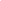 18.834Ley: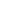 19.664 - 15.076DETECCIÓN DE NECESIDADES DE CAPACITACIÓNDETECCIÓN DE NECESIDADES DE CAPACITACIÓNDETECCIÓN DE NECESIDADES DE CAPACITACIÓNNOMBRE:CARGO:UNIDAD/SERVICIO/DEPTO.:FECHA:ETAPA:PREGUNTARESPUESTAPASO Nº 1IDENTIFICAR NECESIDAD¿Cuál es la necesidad/problema/desafío que lo ha llevado a hacer el requerimiento de la capacitación?Ejemplos de necesidad/problema/desafío:Puede ser: Nueva NormativaAdquisición de tecnología, equipamiento.Necesidad estratégica o Bajos indicadores.PASO Nº 2CONOCER CAUSAS DE LA NECESIDADExplicar brevemente las causas que lo motivan a presentar esta necesidad, problema o desafío como necesidad de capacitación. Ejemplo de necesidad/problema/desafío: Nueva normativa, adquisición de tecnología, equipamiento, Necesidad estratégica. Bajos indicadoresPASO Nº 3RECOLECTAR EVIDENCIAS1.-Observación directa del desempeño. 2.-Reporte de otros (usuarios, colaboradores, etc.) 3.-Evaluaciones de desempeño4.-Indicadores de la Unidad 5.- Otras(especifique)PASO Nº 4CONOCER IMPACTO EN   SALUDExplique brevemente cómo afecta esta necesidad /problema/desafío a los resultados de la institución y si tiene un impacto en la organización.Indique las consecuencias de no intervenir en esta necesidad, problema o desafío.PASO Nº 5EXPECTATIVAS¿Cómo cree usted que la capacitación puede ayudar a resolver la necesidad/problema/desafío?¿Se han considerado otras soluciones? ¿Cuáles?PASO Nº 6IDENTIFICAR BRECHAS DE DESEMPEÑOFrente al problema mencionado, ¿Cuáles son las labores que deberían realizar los funcionarios idealmente? ¿Y cómo lo están haciendo hoy los funcionarios?PASO Nº 7EJES ESTRATÉGICOS DE LA ESTRATEGIA NACIONAL DE SALUD ASOCIADO A LA NECESIDAD, PROBLEMA O DESAFÍOSe debe considerar un solo Eje Estratégico (adjunto ejes estratégicos) EE°1 /EEN°2/EEN°3/EEN°4/EEN°5/EEN°6/EEN°7.Ejemplo EEN°1 TEMA: Salud familiar comunitaria Objetivos Institucionales (OI): Fortalecer el cuidado centrado en las personas, familias y comunidades avanzando hacia la cobertura universal. RE: Aumentar la incorporación del enfoque biopsicosocial* en la formación de pregrado, pos título y postgradoPASO N° 8NIVEL ACTUAL DE LA NECESIDAD DE CAPACITACIÓN1.- Insuficiente2.- Básico3.- MedioSuperior (seleccionar solo una opción de la 1 a la 4)PASO N° 9TIPO DE COMPETENCIA REQUERIDA1.- Requerimiento de capacitación por planta2.- Requerimiento de capacitación para el desarrollo organizacionalPASO N°10A QUE NIVEL SE CONSIDERA ESTA NECESIDAD DE CAPACITACIÓN1.- Personal2.- Para el equipo de trabajo(unidad o sección)3.- Para el equipo de trabajo(Departamento)4.- Para el equipo de trabajo(Subdirección)5.- Para el estamento al que pertenece6.- Para el establecimiento al que pertenece7.- otro tipo de asociación indicar el grupo o los funcionarios que lo componen8.- Para la Red Asistencial(Seleccionar una sola opción de 1 al 8)Indicar conductas esperadas (lo que debería hacer el funcionario para un desempeño efectivo) Se describe como conductas, habilidades, conocimiento o actitud que aprenderá durante la capacitación.Enumerar la que usted considere para enfrentar esta necesidadNOMBRE DE LA ACTIVIDAD DE CAPACITACIÓN A DESARROLLARNOMBRE DE LA ACTIVIDAD DE CAPACITACIÓN A DESARROLLARA QUIÉN VA DIRIGIDO, ¿PARA CUANTOS?LEY 19.664 – 15.076                             MÉDICOS:QUÍMICOS:ODONTÓLOGOS:TOTAL:0000A QUIÉN VA DIRIGIDO, ¿PARA CUANTOS?LEY 18.834   PROFESIONALES:TÉCNICOS:ADMINISTRATIVOS:AUXILIARES:  TOTAL                                00000